Graceville station accessibility upgrade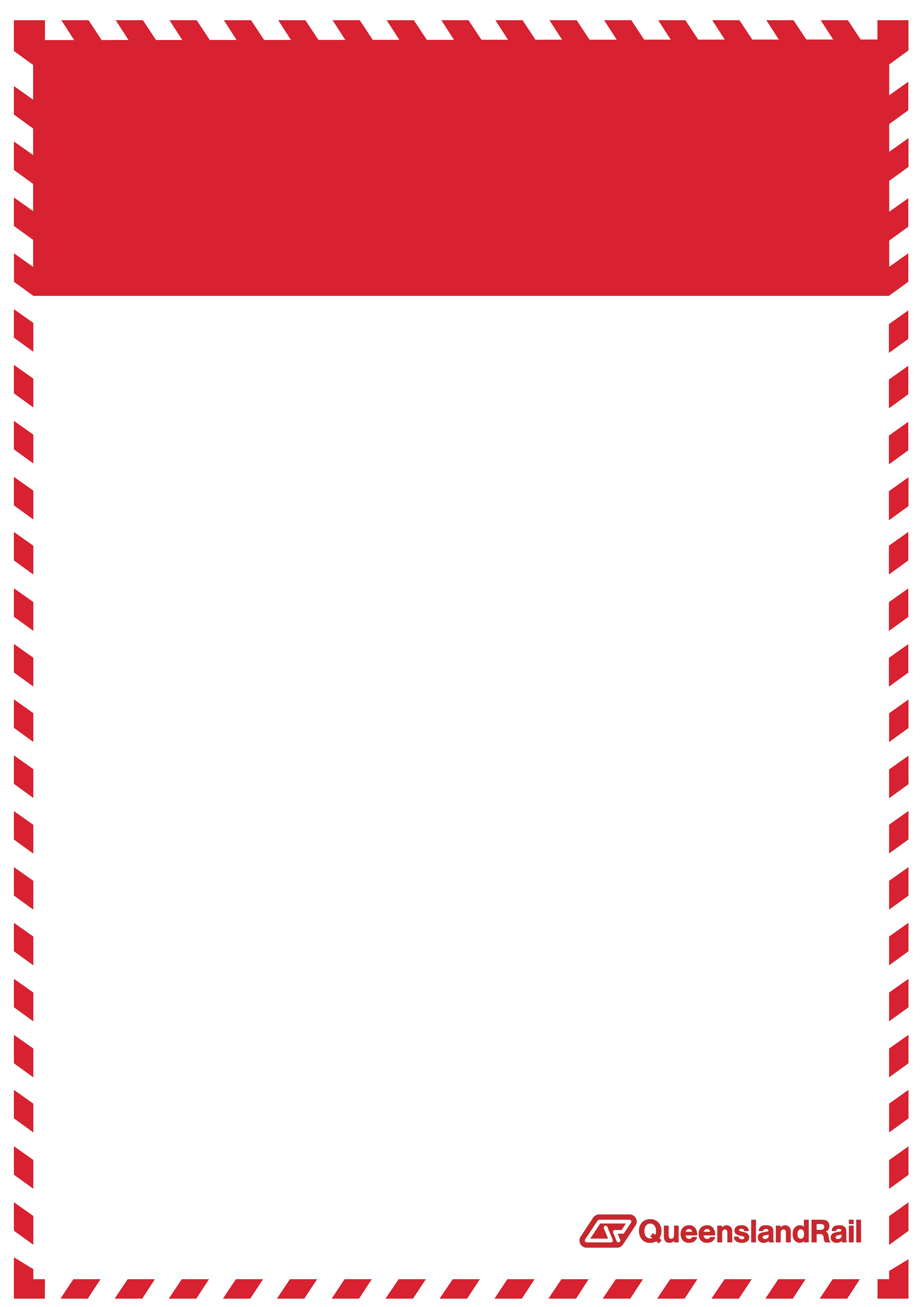 Night works – May 2016As part of preparatory work for the Graceville station accessibility upgrade, overhead equipment upgrade work will occur overnight on Friday 6 May and nightly from Monday 9 to Thursday 12 May 2016.Continuous works will be undertaken during a scheduled track closure (Roma Street to Corinda) from 2am Saturday 7 to 3am Monday 9 May 2016.Scheduled night worksKeeping you informedQueensland Rail is committed to keeping stakeholders and the community informed about this project. For more information, please contact the Stakeholder Engagement team on 1800 722 203 (free call), email stationsupgrade@qr.com.au or visit www.queenslandrail.com.auLocationDates and hours of workType of workGraceville station8pm on Friday 6 to 5am on Saturday 7 May 2016(overnight)2am Saturday 7 to 3am Monday 9 May 2016(continuous works)Monday 9 to Thursday 12 May 2016, 11pm each night until 5am the next morning (over 4 nights)Overhead equipment upgrade This work will involve:On-track vehicles, trucks, machinery and cranes with bright flashing lights and reversing beepersHand tools and light powered equipment Mobile lighting towers Vehicle movementsTraffic management controls will be in place on Appel Street between Randolph Street and Evadne Street to allow for machinery and vehicle parking. A small crane will be positioned in this area to lift equipment and materials into the rail corridor.Residents adjacent to Graceville station may experience some noise from truck movements and construction activity. Queensland Rail is aware that such operations may cause temporary inconvenience to our valued neighbours. Every effort will be made to carry out these works with minimal disruption. Queensland Rail apologises for any inconvenience and thanks the local community for their cooperation during these important works.Traffic management controls will be in place on Appel Street between Randolph Street and Evadne Street to allow for machinery and vehicle parking. A small crane will be positioned in this area to lift equipment and materials into the rail corridor.Residents adjacent to Graceville station may experience some noise from truck movements and construction activity. Queensland Rail is aware that such operations may cause temporary inconvenience to our valued neighbours. Every effort will be made to carry out these works with minimal disruption. Queensland Rail apologises for any inconvenience and thanks the local community for their cooperation during these important works.Traffic management controls will be in place on Appel Street between Randolph Street and Evadne Street to allow for machinery and vehicle parking. A small crane will be positioned in this area to lift equipment and materials into the rail corridor.Residents adjacent to Graceville station may experience some noise from truck movements and construction activity. Queensland Rail is aware that such operations may cause temporary inconvenience to our valued neighbours. Every effort will be made to carry out these works with minimal disruption. Queensland Rail apologises for any inconvenience and thanks the local community for their cooperation during these important works.